ГУБЕРНАТОР ПЕРМСКОГО КРАЯУКАЗот 12 июля 2023 г. N 70ОБ УПОЛНОМОЧЕННОМ ГОСУДАРСТВЕННОМ ОРГАНЕ ПЕРМСКОГО КРАЯВ СФЕРЕ ГОСУДАРСТВЕННОЙ ПОДДЕРЖКИ БЛАГОТВОРИТЕЛЬНОЙДЕЯТЕЛЬНОСТИВо исполнение Закона Пермской области от 09 июля 2003 г. N 882-171 "О благотворительной деятельности в Пермском крае", в целях осуществления деятельности в сфере государственной поддержки благотворительной деятельности постановляю:1. Определить уполномоченным государственным органом Пермского края в сфере государственной поддержки благотворительной деятельности Администрацию губернатора Пермского края.2. Внести в Положение об Администрации губернатора Пермского края, утвержденное указом губернатора Пермского края от 27 сентября 2010 г. N 70 "Об Администрации губернатора Пермского края" (в редакции указов губернатора Пермского края от 06 апреля 2011 г. N 27, от 29 сентября 2011 г. N 82, от 24 октября 2011 г. N 90, от 21 февраля 2012 г. N 12, от 26 июня 2013 г. N 75, от 02 августа 2013 г. N 84, от 17 февраля 2014 г. N 14, от 09 июня 2015 г. N 79, от 29 июля 2015 г. N 104, от 06 августа 2015 г. N 107, от 10 августа 2015 г. N 108, от 21 сентября 2015 г. N 133, от 25 августа 2016 г. N 123, от 19 января 2017 г. N 16, от 24 января 2017 г. N 19, от 13 февраля 2017 г. N 27, от 11 апреля 2017 г. N 52, от 13 июля 2018 г. N 67, от 16 мая 2019 г. N 56, от 29 ноября 2019 г. N 122, от 24 декабря 2019 г. N 131, от 23 марта 2020 г. N 19, от 02 июля 2020 г. N 93, от 03 августа 2020 г. N 114, от 27 октября 2020 г. N 148, от 18 декабря 2020 г. N 164, от 25 декабря 2020 г. N 176, от 28 мая 2021 г. N 66, от 30 июля 2021 г. N 94, от 25 июля 2022 г. N 66, от 11 августа 2022 г. N 77, от 14 марта 2023 г. N 24, от 24 апреля 2023 г. N 40), изменение, дополнив его пунктом 2.1.1(3) следующего содержания:"2.1.1(3). осуществляет функции уполномоченного государственного органа Пермского края в сфере государственной поддержки благотворительной деятельности;".3. Настоящий указ вступает в силу со дня его официального опубликования.4. Контроль за исполнением указа возложить на руководителя Администрации губернатора Пермского края.Д.Н.МАХОНИН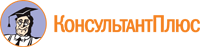 